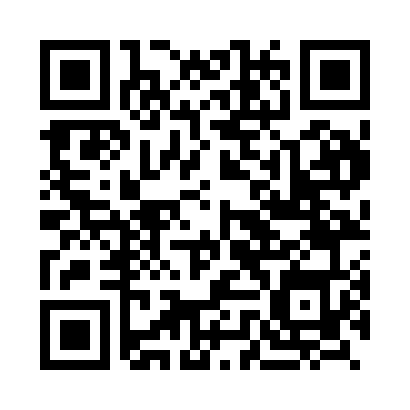 Prayer times for Robertsport, LiberiaWed 1 May 2024 - Fri 31 May 2024High Latitude Method: NonePrayer Calculation Method: Muslim World LeagueAsar Calculation Method: ShafiPrayer times provided by https://www.salahtimes.comDateDayFajrSunriseDhuhrAsrMaghribIsha1Wed5:196:3212:434:006:538:012Thu5:196:3112:424:006:538:023Fri5:196:3112:424:006:548:024Sat5:186:3112:424:016:548:025Sun5:186:3112:424:016:548:026Mon5:186:3012:424:016:548:027Tue5:176:3012:424:026:548:038Wed5:176:3012:424:026:548:039Thu5:176:3012:424:026:548:0310Fri5:166:3012:424:036:548:0311Sat5:166:2912:424:036:548:0312Sun5:166:2912:424:036:548:0413Mon5:166:2912:424:046:558:0414Tue5:156:2912:424:046:558:0415Wed5:156:2912:424:046:558:0416Thu5:156:2912:424:046:558:0517Fri5:156:2912:424:056:558:0518Sat5:146:2912:424:056:558:0519Sun5:146:2912:424:056:558:0620Mon5:146:2912:424:066:568:0621Tue5:146:2812:424:066:568:0622Wed5:146:2812:424:066:568:0623Thu5:146:2812:424:076:568:0724Fri5:136:2812:424:076:568:0725Sat5:136:2812:424:076:578:0726Sun5:136:2812:434:086:578:0827Mon5:136:2812:434:086:578:0828Tue5:136:2812:434:086:578:0829Wed5:136:2912:434:086:578:0830Thu5:136:2912:434:096:588:0931Fri5:136:2912:434:096:588:09